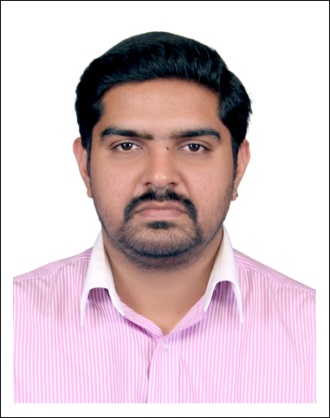 JaichandranJaichandran.355970@2freemail.com .PERSONAL PROFILE:-Dubai,UAEAge:-  32 yearsDOB : -  07-10-1984Marital status:- MarriedReligion:- HinduNationality:- IndianMother Tongue:- MalayalamLanguages Known:-English,Hindi,Tamil& MalayalamEDUCATIONAL PROFILE:-Completed BSC Biotechnology from Mahatma Gandhi University,Kerala,India in 2006.Passed in 2016.Passed 12th CBSE from Marian Junior College,Kerala,India in 2002.Passed 10th CBSE from Marian Junior College,Kerala,India in 2000.Work Experience:- 6 years                                           Completed 3 months Company training Internship in PiramalPharmaceuticals,Bangalore.                                           Was I charge of Operations and also assisted in Management at Hindustan Metal Engineers Ltd,Chennai as Assistant Manager for 2 years.Worked in Nippon Toyota Automobiles India as Sales Assistant for 2 years.Working as Operations Manager in a reputed Canada based manufacturing company.Declaration:-I hereby state that all the details stated above are true to the best of my knowledge.